SCALARS AND VECTORSVector quantities have both magnitude and direction, whereas scalar quantities have magnitude only.Addition of VectorsThe resultant of two or more vectors is the single vector which produces the same effect (in both magnitude and direction).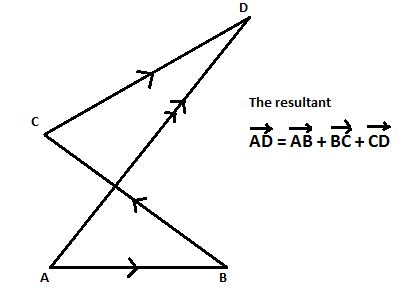 Parallelogram RuleIf two vectors,andare represented in magnitude and direction by the side OA and OB of a parallelogram OACB, then  represents their resultant.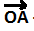 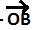 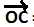 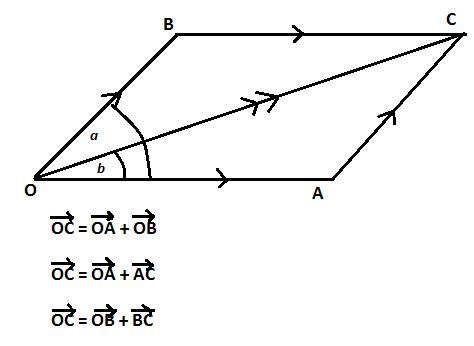 QuestionFind the resultant of two forces, 8N and 6N acting at an angle of 380 to each other using both scale drawing and calculation.Components of Vectors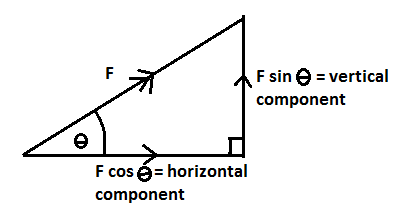 QuestionUsing components, find the resultant of two forces of magnitude 6N and 8N acting at 380 to each other.Lami’s TheoremIf three forces A, B and C are in equilibrium, then A/sin a = B/sin b = C/sin c (similar to the sin Rule). See also Triangle of Forces and Polygon of Forces in Text.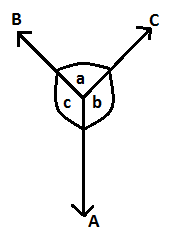 SCALARSVECTORSTemperature, potential difference, distance, time, speed, power, mass, length, energy (work), pressure, volume, charge, densityDisplacement, velocity, force (weight), acceleration, momentum, electric field strength, torque, angular momentum, moments